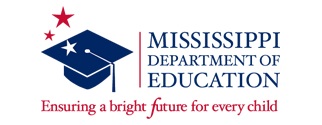 Mississippi Department of Education Office of Technology and Strategic ServicesOffice of Information Security and Data PrivacyGuidance for Districts and Schools in Information Security and Data Privacy Best PracticesAll questions may be directed to the author:Virgil John Henry Vaughn, Information Security and Data Privacy Officer
Office of Technology and Strategic ServicesMISSISSIPPI DEPARTMENT OF EDUCATION
P.O. Box 771 | Jackson, MS | 39205-0771
Tel 601-359-2029 | Fax 601-359-2027
hvaughn@mdek12.orgInformation Security and Data Privacy Best Practices 2019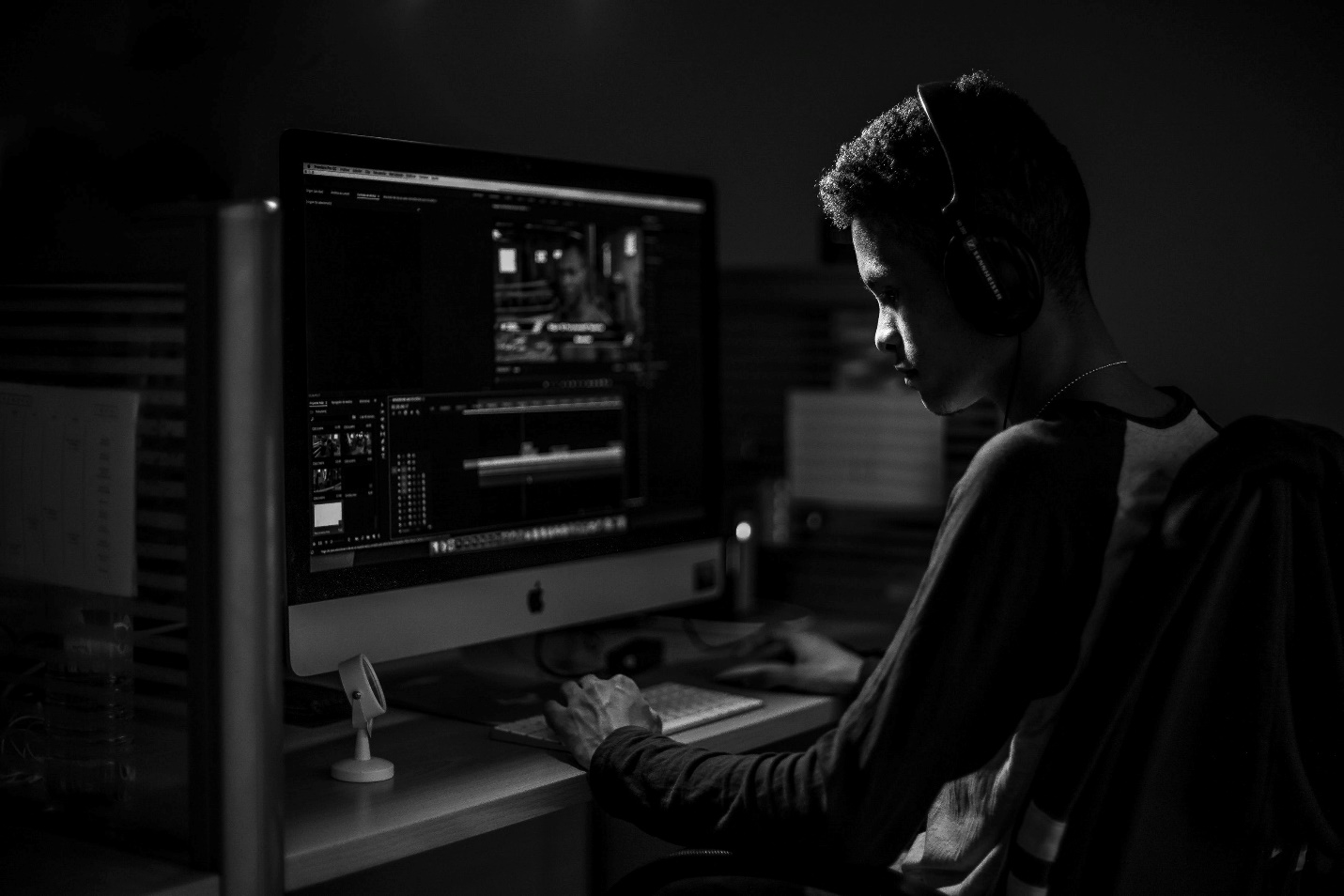 We have seen several Distributed Denial of Service (DDoS) incidents across the state during testing periods. What do we need to do?Thankfully, the best ways to protect ourselves against DDoS are the same ways we protect ourselves from other types of attacks.         To stop attacks at the application layer, you need to keep your applications and OS’ up-to-date. Knowing what vulnerabilities are on your network is key to positioning the layers of your layered defenses properly. o   https://nvd.nist.gov/o   https://www.us-cert.gov/ncas         To stop attacks at the network layer, you need to harden your defenses, implement redundancies, and engage vendors for emergency mitigation response.o   Make use of blacklisting and whitelisting at the firewall levelo   Drop foreign IPs that are known hostile to the U.S.o   Employ IPS/IDS or SEIM technology to increase your visibility on your networko   Segment your networks and segregate the testing traffico   Consider a secondary ISP for redundancy         Ensure your anti-virus and anti-malware systems are up-to-date and properly implemented across your network.         Restrict the usage of portable media, or at the very least scan it on insertion to workstation.         Issue credentials on a 1:1 basis         Educate your userso   https://www.dhs.gov/stopthinkconnecto   https://staysafeonline.org/ncsam/about-ncsam/o   https://www.educause.edu/focus-areas-and-initiatives/policy-and-security/cybersecurity-program/awareness-campaigns